Potential & Kinetic EnergyDIRECTIONS:  Read each scenario below carefully. Determine if the system described is in a Potential State of Energy or in a Kinetic State of Energy.DIRECTIONS:  Look carefully at each picture. Use BAM to describe what work is being done or can be done in the image. Choose a system and describe whether the system is in a Potential state of energy or a Kinetic State of Energy. Then, explain how the Potential Energy can be transformed into Kinetic Energy or vice versa. thinking.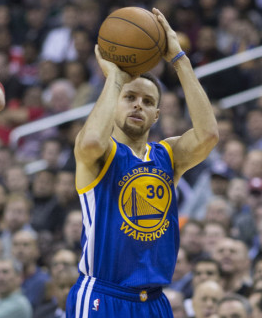 Figure Steph Curry preparing to take a shot.1. __________________________________________________________________________________________________________________________________________________________________________________________________________________________________________________________________________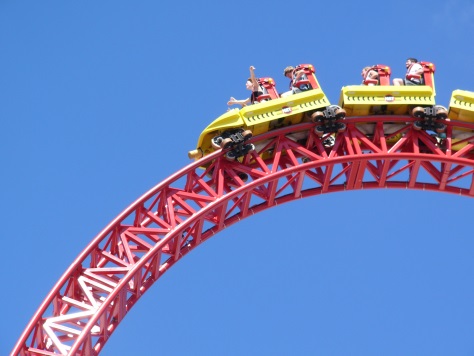 Figure Roller Coaster at the top of a steep hill.2. __________________________________________________________________________________________________________________________________________________________________________________________________________________________________________________________________________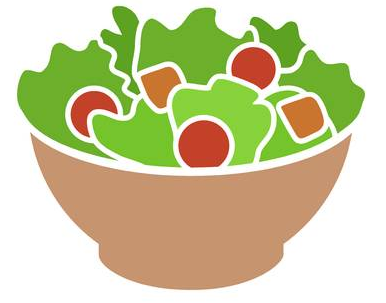 Figure Bowl of salad3. __________________________________________________________________________________________________________________________________________________________________________________________________________________________________________________________________________SystemPotential or Kinetic State of EnergyA car traveling @ 100 mph along a flat roadA rubber band that has been stretchedA bowling ball rolling down a laneA piano lifted by a crane to a second story windowA skateboarder jumping off a rampA basketball player dribbling a ball